Муниципальное образовательное учреждениесредняя общеобразовательная школа №5имени 63-го Угличского пехотного полка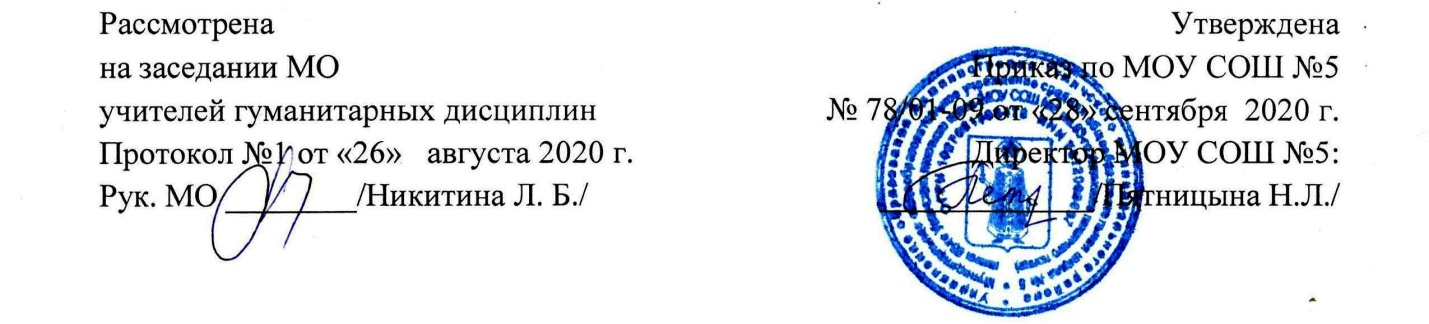 Рабочая программапо родной (русской) литературе среднее общее образование(уровень, ступень образования)10  класс(срок реализации программы)Учителя русского языка и литературы:Горюнова Елена Александровна,Воронова Светлана Михайловна,Латышева Татьяна Алексеевна, Пятницына Наталья Львовна,Никитина Лариса Борисовна,Скворцова Екатерина Александровнаг. Углич, 2019 г.1. Планируемые результаты освоения учебного предмета.2. СОДЕРЖАНИЕ УЧЕБНОГО КУРСА10 класс(17 учебных часов)Раздел 1. Древнерусскаялитература«Задонщина». Особенности развития древнерусской литературы.Тема единения Русской земли. Раздел 2. Из литературы XVIII векаРусские баснописцы 18 века. Басня «Ворона и лиса» В. К. Тредиаковского и А. П. Сумарокова.Раздел 3. Из литературы XIXСтихотворения поэтов 19 века (Н.А. Некрасов, А. А. Фет, Ф. И. Тютчев, А.Н. Апухтин).Образ родной природы в стихах поэтов XIX в. Поэтические традиции XIX века.Бестужев-Марлинский А.А. «Вечер на бивуаке». Лицемерие и эгоизм светского общества и благородство чувств героя рассказа.Раздел 4. Из литературы XX векаИ.А.Бунин. Рассказы из цикла «Темные аллеи». «Холодная осень». А.Толстой. «Русский характер».  Своеобразный итог рассуждениям о русском человеке. Солженицын А.И. Цикл «Крохотки».  Многолетние раздумья автора о человеке, о природе, о проблемах современного общества и о судьбе России. Ю. Бондарев. Рассказ «Простите нас!» Безнравственность забвения человека человеком. Тема благодарности воспитавшим нас людям, памяти о них. Юрий Казаков «Запах хлеба». Психологизм рассказа. К.Г.Паустовский. «Телеграмма». Смысл названия рассказа. А.Грин. «Зеленая лампа». Понимание  человеком счастья. А. Платонова «В прекрасном и яростном мире». Глубина философского обобщения в рассказе.  Екимов Б.П. «Ночь исцеления». Трагическая судьба человека в годы  Великой Отечественной войны. Толстая Т.Н. «Соня». Мотив времени – один из основных мотивов рассказа. Тема нравственного выбора. Образ «вечной Сонечки» Е. Габова.  Рассказ «Не пускайте Рыжую на озеро». Проблема отсутствия понимания между людьми.Захар Прилепин. «Белый квадрат». Нравственное взросление героя рассказа. Проблемы памяти, долга, ответственности, непреходящей человеческой жизни в изображении писателя. Раздел 5. Из литературы Ярославского краяПроизведения М. П. Чехова, Ю.В. Жадовской, М. Петровых (по выбору учителя).3. ТЕМАТИЧЕСКОЕ ПЛАНИРОВАНИЕ КУРСА.ВОЗМОЖНЫЕ ТЕМЫ ПРОЕКТНЫХ И ИССЛЕДОВАТЕЛЬСКИХ РАБОТ ПО ЛИТЕРАТУРЕ.Мои ровесники в литературных произведениях. Книги вчера, сегодня, завтра.Литература и мой край.Что читают в моем классе. Контраст как прием построения художественного текста.Роль художественной детали в рассказе.Внутренний монолог героя как способ создания характера.Использование приема «рассказ в рассказе».Внутренний монолог как приём психологизма.ПРИМЕЧАНИЕ. Данные темы приведены для примера. Конкретные темы исследовательских и проектных работ формулирует учитель совместно с учеником, учитывая его интересы и возможности. Класс Предметные результатыМетапредметные результаты101)сформированность ответственности за языковую культуру как общечеловеческую ценность; осознание значимости чтения на родном языке и изучения родной литературы для своего дальнейшего развития; формирование потребности в систематическом чтении как средстве познания мира и себя в этом мире, гармонизации отношений человека и общества, многоаспектного диалога;2) сформированность понимания родной литературы как одной из основных национально-культурных ценностей народа, как особого способа познания жизни;3)обеспечение культурной самоидентификации, осознание коммуникативно-эстетических возможностей родного языка на основе изучения выдающихся произведений культуры своего народа, российской и мировой культуры;4) сформированность навыков понимания литературных художественных произведений, отражающих разные этнокультурные традиции; 5) понимание связи литературных произведений с эпохой их написания, выявление заложенных в них вневременных, непреходящих нравственных ценностей и их современного звучания; 6) умение анализировать литературное произведение: определять его принадлежность к одному из литературных родов и жанров; понимать и формулировать тему, идею, нравственный пафос литературного произведения; характеризовать его героев, сопоставлять героев одного или нескольких произведений;7)определение в произведении элементов сюжета, композиции, изобразительно-выразительных средств языка, понимание их роли в раскрытии идейно-художественного содержания произведения; владение элементарной литературоведческой терминологией при анализе литературного произведения; приобщение к духовно-нравственным ценностям русской литературы и культуры, сопоставление их с духовно-нравственными ценностями других народов;8)формулирование собственного отношения к произведениям литературы, их оценка; собственная интерпретация (в отдельных случаях) изученных литературных произведений;9) понимание авторской позиции и свое отношение к ней; восприятие на слух литературных произведений разных жанров, осмысленное чтение и адекватное восприятие; умение пересказывать прозаические произведения или их отрывки с использованием образных средств русского языка и цитат из текста, отвечать на вопросы по прослушанному или прочитанному тексту, создавать устные монологические высказывания разного типа, вести диалог; 10) написание сочинений на темы, связанные с тематикой, проблематикой изученных произведений; классные и домашние творческие работы; проекты, доклады на литературные и общекультурные темы; 11) понимание русского слова в его эстетической функции, роли изобразительно выразительных языковых средств в создании художественных образов литературных произведений.Регулятивные универсальные учебные действия-самостоятельно определять цели, задавать параметры и критерии, по которым можно определить, что цель достигнута;-оценивать возможные последствия достижения поставленной цели в деятельности, собственной жизни и жизни окружающих людей, основываясь на соображениях этики и морали;-ставить и формулировать собственные задачи в образовательной деятельности и жизненных ситуациях;-оценивать ресурсы, в том числе время и другие нематериальные ресурсы, необходимые для достижения поставленной цели;-выбирать путь достижения цели, планировать решение поставленных задач, оптимизируя материальные и нематериальные затраты; -организовывать эффективный поиск ресурсов, необходимых для достижения поставленной цели;-сопоставлять полученный результат деятельности с поставленной заранее целью.2. Познавательные универсальные учебные действия-искать и находить обобщенные способы решения задач, в том числе, осуществлять развернутый информационный поиск и ставить на его основе новые (учебные и познавательные) задачи;-критически оценивать и интерпретировать информацию с разных позиций,  распознавать и фиксировать противоречия в информационных источниках;-использовать различные модельно-схематические средства для представления существенных связей и отношений, а также противоречий, выявленных в информационных источниках;-находить и приводить критические аргументы в отношении действий и суждений другого; спокойно и разумно относиться к критическим замечаниям в отношении собственного суждения, рассматривать их как ресурс собственного развития;-выходить за рамки учебного предмета и осуществлять целенаправленный поиск возможностей для  широкого переноса средств и способов действия;выстраивать индивидуальную образовательную траекторию, учитывая ограничения со стороны других участников и ресурсные ограничения;менять и удерживать разные позиции в познавательной деятельности.Коммуникативные универсальные учебные действия-осуществлять деловую коммуникацию как со сверстниками, так и со взрослыми (как внутри образовательной организации, так и за ее пределами), подбирать партнеров для деловой коммуникации исходя из соображений результативности взаимодействия, а не личных симпатий;при осуществлении групповой работы быть как руководителем, так и членом команды в разных ролях (генератор идей, критик, исполнитель, выступающий, эксперт и т.д.);-координировать и выполнять работу в условиях реального, виртуального и комбинированного взаимодействия;развернуто, логично и точно излагать свою точку зрения с использованием адекватных (устных и письменных) языковых средств;-распознавать конфликтогенные ситуации и предотвращать конфликты до их активной фазы, выстраивать деловую и образовательную коммуникацию, избегая личностных оценочных суждений.№Названия разделов, авторы, произведенияКол-во часов1.Древнерусская литература. «Задонщина».  1час2.Из литературы XVIII века Русские баснописцы 18 века. Басня «Ворона и лиса» В. К. Тредиаковского и А. П. Сумарокова. 1 час3.Из литературы XIXСтихотворения поэтов 19 века (Н.А. Некрасов, А. А. Фет, Ф. И. Тютчев, А.Н. Апухтин).Бестужев-Марлинский А.А. «Вечер на бивуаке». Контрольная работа.2 часа 1 14.Из литературы XX векаИ.А.Бунин. «Холодная осень». А.Толстой. «Русский характер».  Солженицын А.И. Цикл «Крохотки»Ю. Бондарев. «Простите нас!» Юрий Казаков «Запах хлеба». Психологизм рассказа. А.Грин. «Зеленая лампа». А. Платонова «В прекрасном и яростном мире». Екимов Б.П. «Ночь исцеления». Толстая Т.Н. «Соня». Е. Габова.  «Не пускайте Рыжую на озероЗахар Прилепин. «Белый квадрат». Сочинение. 11 часов 1 1 1 1 1 1 1 1 1 1 15.Из литературы Ярославского краяПроизведения М. П. Чехова, Ю.В. Жадовской, М. Петровых (по выбору учителя).1 час6Итоговая  контрольная работа1часВсего 17 часов